załącznik Nr 1do zarządzenia Nr 106/2023Burmistrza Karlinaz dnia 9 października 2023 r.PROJEKTUchwała Nr ………Rady Miejskiej w Karliniez dnia …………….2023 r.w sprawie przyjęcia programu współpracy Gminy Karlino z organizacjami pozarządowymi oraz innymi podmiotami prowadzącymi działalność pożytku publicznego na rok 2024Na podstawie art. 5a ust. 1 ustawy z dnia 24 kwietnia 2003 r. o działalności pożytku publicznego i o wolontariacie (Dz. U. z 2023 r. poz. 571) Rada Miejska w Karlinie uchwala, co następuje: § 1. Przyjmuje się do realizacji program współpracy Gminy Karlino z organizacjami pozarządowymi oraz innymi podmiotami prowadzącymi działalność pożytku publicznego na rok 2024, stanowiący załącznik do niniejszej uchwały.§ 2. Wykonanie uchwały powierza się Burmistrzowi Karlina.§ 3. Uchwała wchodzi w życie po upływie 14 dni od jej ogłoszenia w Dzienniku Urzędowym 
Województwa Zachodniopomorskiego.załącznikdo uchwały Nr ………Rady Miejskiej w Karlinie        z dnia …………2023 r.WstępProgram współpracy Gminy Karlino z organizacjami pozarządowymi oraz innymi podmiotami prowadzącymi działalność pożytku publicznego na rok 2023 określa kierunki działań Gminy w sferze realizacji zadań publicznych we współpracy z organizacjami i innymi podmiotami.Program określa cel, zakres, zasady i formy współpracy, okres realizacji i sposób realizacji programu, priorytetowe zadania publiczne w zakresie współpracy Gminy Karlino
z organizacjami oraz wysokość środków planowanych na realizację programu. Zawiera informacje o sposobie oceny realizacji programu, sposobie tworzenia programu, przebiegu konsultacji oraz trybie powoływania i zasadach działania komisji konkursowych do opiniowania ofert w otwartych konkursach ofert.Podstawą programu współpracy Gminy Karlino z organizacjami pozarządowymi oraz innymi podmiotami prowadzącymi działalność pożytku publicznego na rok 2024 jest ustawa z dnia 24 kwietnia 2003 r. o działalności pożytku publicznego i o wolontariacie
(Dz. U. z 2023 r. poz. 571). Głównym celem programu jest wdrożenie przejrzystych, czytelnych i efektywnych rozwiązań, umożliwiających organizacjom pozarządowym realne włączenie się w realizację zadań samorządu oraz służących rozwiązywaniu ważnych problemów społecznych.  Przyjmując niniejszy dokument, Gmina Karlino deklaruje wolę kontynuowania dotychczasowej współpracy z organizacjami pozarządowymi i wytycza niniejszym kierunki jej rozwoju w zakresie realizacji zadań publicznych, o których mowa w art. 4 ustawy.I.  Informacje ogólne1. Ilekroć w dalszej części mowa jest o:ustawie – należy przez to rozumieć ustawę z dnia 24 kwietnia 2003 r. o działalności pożytku publicznego i o wolontariacie (Dz. U. z 2023 r. poz. 571);programie – rozumie się przez to  program współpracy Gminy Karlino z organizacjami pozarządowymi oraz innymi podmiotami prowadzącymi działalność pożytku publicznego na rok 2024, dotacji – rozumie się przez to dotację w rozumieniu art. 2 pkt 1 ustawy;środkach publicznych – rozumie się przez to środki w rozumieniu art. 2 pkt 2 ustawy;organizacjach – rozumie się przez to organizacje pozarządowe, o których mowa art. 3 ust. 2 ustawy;innych podmiotach – rozumie się przez to podmioty, o których mowa  w art. 3 ust. 3 ustawy;gminie – rozumie się przez to Gminę Karlino;urzędzie – rozumie się przez to Urząd Miejski w Karlinie;burmistrzu – rozumie się przez to Burmistrza Karlina,radzie – rozumie się przez to Radę Miejską w Karlinie;otwartym konkursie ofert – rozumie się przez to konkurs, o którym mowa w art. 11 ust. 2 oraz art. 13 ustawy.2. Program obejmuje współpracę gminy z organizacjami i innymi podmiotami działającymi na rzecz gminy w zakresie zadań publicznych realizowanych w  2024 roku. II. Cele główne i cele szczegółowe programu1. Głównym celem programu jest wdrażanie zasady partycypacji społecznej i rozwijanie partnerstwa pomiędzy radą, urzędem, organizacjami i innymi podmiotami, ukierunkowane na rozpoznawanie i zaspokajanie potrzeb mieszkańców oraz wzmacnianie aktywności społecznej obywateli. 2. Cele szczegółowe programu obejmują: współdziałanie gminy z organizacjami i innymi podmiotami, zapewniające efektywne wykonywanie zadań publicznych gminy,ożywianie społecznej aktywności mieszkańców, w tym działalności w ramach wolontariatu,umacnianie poczucia współtworzenia i współodpowiedzialności obywateli za społeczność lokalną, za rozwój zasobów ludzkich, organizacyjnych i materialnych służących zaspokajaniu potrzeb mieszkańców gminy, prowadzenie i rozwój form dialogu społecznego,tworzenie korzystnych warunków dla nowych oraz dla istniejących organizacji
i innych podmiotów. III. Zasady współpracy Współpraca gminy z organizacjami i innymi podmiotami opiera się na zasadach:pomocniczości – rada i burmistrz udzielają pomocy organizacjom i innym podmiotom w niezbędnym zakresie uzasadnionym potrzebami wspólnoty samorządowej,
a organizacje i inne podmioty zapewniają wykonanie zadań w sposób ekonomiczny, profesjonalny i  terminowy,suwerenności  stron – rada, burmistrz i organizacje oraz inne podmioty nie narzucają sobie nawzajem zadań, szanując swoją autonomię, mogą natomiast zgłaszać wzajemne propozycje i deklaracje, gotowość wysłuchania propozycji drugiej strony, partnerstwa - współpraca  pomiędzy  radą, burmistrzem a organizacjami i innymi podmiotami oparta jest na obopólnych korzyściach, woli i chęci wzajemnych działań, współdziałaniu na rzecz rozwiązywania lokalnych problemów, efektywności – polega na wspólnym dążeniu gminy i organizacji oraz innych podmiotów do osiągnięcia możliwie najlepszych efektów w realizacji zadania,uczciwej konkurencji -  rada, burmistrz oraz organizacje i inne podmioty, w trakcie udzielania dotacji oraz wydatkowania przyznanych środków publicznych działają zgodnie z prawem i dobrymi obyczajami, nie naruszając dobra wzajemnych działań,jawności – procedury postępowania przy realizacji zadań publicznych przez  organizacje i inne podmioty, sposób udzielania oraz wykonania zadania są jawne; dotyczy to w szczególności udostępnienia organizacjom i innymi podmiotom informacji o celach, kosztach i efektach współpracy, a także środkach finansowych zaplanowanych w budżecie gminy na współpracę z organizacjami i innymi podmiotami oraz o kryteriach oceny projektów. IV. Zakres przedmiotowy Przedmiotem współpracy gminy z organizacjami oraz innymi podmiotami jest realizacja zadań gminy z zakresu sfery zadań publicznych, o której mowa w art. 4 ust. 1 ustawy, w celu zaspokojenia potrzeb społecznych mieszkańców. V. Zakres podmiotowyPodmiotami realizującymi współpracę w sferze zadań publicznych są: 1) rada - w szczególności w zakresie: określania kierunków rozwoju i realizacji lokalnej polityki wspierania aktywności organizacji w sferze zadań publicznych, tworzenia warunków rozwoju współpracy samorządu z organizacjami i innymi podmiotami, utrzymywania kontaktów pomiędzy poszczególnymi komisjami rady a organizacjami i innymi podmiotami realizującymi zadania w obszarach będących jednocześnie obszarami działań komisji,uchwalania programu współpracy gminy z organizacjami i innymi podmiotami;2) burmistrz - w szczególności w zakresie: przygotowania  programu współpracy gminy z organizacjami oraz innymi podmiotami, prowadzenia konsultacji społecznych z organizacjami i innymi podmiotami,zapewnienia środków finansowych na realizację celów programu,ogłaszania otwartych konkursów ofert,  rozpatrzenia ofert złożonych w konkursach oraz indywidualnych ofert organizacji i innych podmiotów,powołania komisji konkursowej w celu opiniowania złożonych ofert, stosowania uproszczonego trybu zlecania zadań publicznych organizacjom i innym podmiotom,zawierania umów wykonania zadań publicznych oraz udzielania dotacji w ramach przewidzianych środków,przedkładania radzie sprawozdania z realizacji programu oraz jego ogłoszenie w Biuletynie Informacji Publicznej;3) organizacje i inne podmioty  - w szczególności w zakresie: przystępowania do konkursów, składania indywidualnych ofert, realizacji zadań publicznych wspieranych lub powierzanych zgodnie z warunkami umów zawartych z gminą, prawidłowego wykorzystania i rozliczenia środków otrzymanych na realizację zadania, inicjowania działań pozafinansowych w sferze zadań pożytku publicznego, inicjowania nowych zakresów i form współpracy organizacji i innych podmiotów
w realizacji zadań własnych gminy;4) komisja konkursowa - w szczególności w zakresie:  przeprowadzenia postępowania konkursowego na realizację zadań publicznych ogłaszanych w konkursach,dokonywania oceny ofert pod względem merytorycznym,dokonywania wyboru najkorzystniejszych ofert i przedkładania burmistrzowi propozycji wysokości środków przeznaczonych na ich realizację.VI. Formy współpracy1. Współpraca  z organizacjami oraz innymi podmiotami ma charakter finansowy i pozafinansowy.  2. Do form współpracy o charakterze finansowym należy:zlecanie realizacji zadań publicznych, które może przybierać jedną z następujących form: powierzenia wykonywania zadań publicznych wraz z udzieleniem dotacji na finansowanie ich realizacji,wspierania zadań publicznych, wraz z udzieleniem dotacji na dofinansowanie ich realizacji,wspólna realizacja zadań publicznych na zasadach partnerstwa,zakup usług w trybie i na zasadach przewidzianych w ustawie z dnia 11 września 2019 r. Prawo zamówień publicznych (Dz. U. z 2023 r. poz. 1605  z późn. zm.).3. Formy współpracy pozafinansowej:1) o charakterze informacyjnym:konsultowanie z organizacjami i innymi podmiotami projektu programu oraz projektów aktów normatywnych w dziedzinach dotyczących ich działalności statutowej, publikowanie istotnych dla organizacji i innych podmiotów informacji w Biuletynie Informacji Publicznej urzędu, doradztwo i pomoc merytoryczna dla organizacji i innych podmiotów,promocja przekazywania 1% podatku dochodowego na organizacje pożytku publicznego działające na terenie gminy,promowanie działalności organizacji i  innych podmiotów,udzielanie rekomendacji organizacjom i innym podmiotom;2) o charakterze organizacyjnym:udostępnianie obiektów gminnych do realizacji zadań publicznych na preferencyjnych zasadach,pomoc w nawiązywaniu kontaktów zagranicznych z organizacjami o podobnym charakterze, szczególnie w miastach partnerskich Karlina, realizację wspólnych projektów i inicjatyw na rzecz społeczności lokalnej, szczególnie z zakresu sportu, rekreacji, kultury, podtrzymywania i upowszechniania tradycji narodowych  oraz pomocy społecznej.VII. Priorytetowe zadania publiczne 1. W 2024 roku priorytetowymi zadaniami publicznymi gminy są zadania w zakresie:wspierania i upowszechniania kultury fizycznej i sportu, w szczególności w dyscyplinach takich jak: piłka nożna, sporty walki, koszykówka, rajdy i wyścigi piesze, rowerowe i samochodowe, a także poprzez wspieranie zajęć sportowych dla dzieci, młodzieży i osób dorosłych oraz działalności uczniowskich klubów sportowych,pomocy społecznej, w tym pomocy rodzinom i osobom w trudnej sytuacji życiowej oraz wyrównywania szans tych rodzin i osób, w szczególności wspieranie rodziny i systemu pieczy zastępczej,przeciwdziałania uzależnieniom i patologiom społecznym, działalności na rzecz dzieci i młodzieży, w tym wypoczynku dzieci i młodzieży,ochrony i promocji zdrowia, działalności na rzecz osób niepełnosprawnych,działalności na rzecz osób w wieku emerytalnym, podtrzymywania i upowszechniania tradycji narodowej, pielęgnowania polskości oraz rozwoju świadomości narodowej, obywatelskiej i kulturowej,ratownictwa i ochrony ludności.2. Priorytetowe zadania publiczne gmina będzie wspierać lub powierzać ich realizację w ramach zaplanowanych środków finansowych w budżecie gminy na dany rok kalendarzowy. 3. Zakres zadań:wspieranie i upowszechnianie kultury fizycznej i sportu - poprzez wspieranie rozwoju wybranych dziedzin kultury fizycznej, organizacji zajęć sportowych dla dzieci, młodzieży oraz osób dorosłych, organizacji zawodów sportowych, turniejów i imprez sportowo-rekreacyjnych, organizacji obozów, wyjazdów szkoleniowych, udziału dzieci, młodzieży i dorosłych w turniejach, zawodach oraz szkoleniach,pomoc społeczna, w tym pomoc rodzinom i osobom w trudnej sytuacji życiowej oraz wyrównywanie szans tych rodzin i osób, w szczególności wspieranie rodziny i systemu pieczy zastępczej – poprzez organizowanie rożnych form wsparcia dla rodzin i osób będących w trudnej sytuacji życiowej, w tym:organizowanie zajęć pozalekcyjnych, warsztatów i zajęć rozwijających zdolności, zainteresowania i umiejętności uczniów,zwiększenie dostępności do specjalistycznej pomocy psychologiczno-pedagogicznej, logopedycznej i innych,promowanie rozwoju edukacyjnego i zawodowego uczniów oraz współpraca z rodzicami w tym zakresie,przeciwdziałanie uzależnieniom i  patologiom społecznym - poprzez realizację zadań zawartych w gminnych programach profilaktyki i rozwiązywania problemów alkoholowych, przeciwdziałania narkomani oraz przeciwdziałania przemocy w rodzinie,działalność na rzecz dzieci i młodzieży, w tym wypoczynek dzieci i młodzieży - poprzez organizowanie różnych form działań na rzecz dzieci i młodzieży oraz form wypoczynku dzieci i młodzieży, ochrona i promocja zdrowia - poprzez promocję zdrowego stylu życia oraz podnoszenie  poziomu   świadomości  zdrowotnej  mieszkańców gminy,działalność na rzecz osób niepełnosprawnych - poprzez organizowanie aktywnych form spędzania wolnego czasu dostosowanych do rzeczywistych potrzeb wynikających z niepełnosprawności, aktywizację  w życiu społecznym, kulturalnym, sportowym oraz w rekreacji i turystyce,działalność na rzecz osób w wieku emerytalnym, podtrzymywanie i upowszechnianie tradycji narodowej, pielęgnowanie polskości oraz rozwoju świadomości narodowej, obywatelskiej i kulturowej - poprzez aktywizację i integrację społeczeństwa „trzeciego wieku" - organizowanie czasu wolnego dla emerytów i rencistów, propagowanie wartości patriotycznych i tradycji narodowej,ratownictwo i ochrona ludności – poprzez organizację szkoleń z zakresu ratownictwa i ochrony ludności.VIII. Wysokość środków planowanych na realizację programuW 2024 r. na realizację programu planuje się przeznaczyć środki finansowe w kwocie 700.000 zł. IX. Okres i sposób realizacji programuProgram realizowany będzie w okresie od 1 stycznia 2024 roku do 31 grudnia 2024 roku.Terminy realizacji poszczególnych zadań programu określone będą w otwartym konkursie ofert.Odpowiedzialni za realizację i opracowanie programu są:burmistrz w zakresie:określenia szczegółowych warunków współpracy z poszczególnymi organizacjami i innymi podmiotami, dysponowania środkami finansowymi niezbędnymi do realizacji poszczególnych zadań,  w ramach budżetu gminy,zatwierdzenia regulaminów konkursowych oraz ogłaszania otwartych konkursów ofert na realizację zadań publicznych,ustalania składu osobowego komisji konkursowych, podejmowania ostatecznej decyzji o wysokości dotacji przeznaczonych na realizację poszczególnych zadań, upoważniania pracowników do przeprowadzania kontroli realizacji zadania.2) koordynator – wyznaczony przez burmistrza pracownik urzędu odpowiedzialny za realizację programu w zakresie:bieżących kontaktów z organizacjami i innymi podmiotami, zbierania informacji i wniosków oraz przygotowania projektu programu współpracy na rok następny,koordynowania konsultacji projektu programu, redagowania informacji umieszczanych na stronie internetowej urzędu w zakładce dla organizacji pozarządowych,zbierania danych do aktualizacji wykazu organizacji i innych podmiotów,przygotowania i publikacji ogłoszeń o otwartych konkursach ofert na realizację zadań pożytku publicznego,dokonywania weryfikacji formalnej złożonych ofert oraz przygotowywania wezwań skierowanych do oferentów do usunięcia braków formalnych i oczywistych omyłek w złożonych ofertach, organizowania prac komisji konkursowych, opiniujących oferty pod względem merytorycznym, publikacji wyników konkursu, sporządzania umów z organizacjami i innymi podmiotami realizującymi zadania publiczne, poradnictwa w sprawach organizacyjno-prawnych organizacji oraz innych podmiotów. X. Tryb powoływania i zasady działania Komisji konkursowych Komisja konkursowa i jej przewodniczący powoływana jest zarządzeniem burmistrza niezwłocznie po zamknięciu konkursu ofert.  W skład komisji konkursowej wchodzą osoby wskazane przez burmistrza oraz osoby wskazane przez organizacje i inne podmioty (jeśli organizacje lub inne podmioty wskazały takie osoby). Komisja składa się z nie mniej niż 4 osób. Skład komisji konkursowej oraz regulamin jej pracy określa się w zarządzeniu burmistrza. Komisja konkursowa ocenia merytorycznie oferty, które przeszły pozytywnie weryfikację formalną.Ocena merytoryczna polega w szczególności na:ocenie możliwości realizacji zadania przez organizacje lub inne podmioty,ocenie przedstawionej kalkulacji kosztów realizacji zadania, w tym w odniesieniu do zakresu rzeczowego zadania,uwzględnieniu wysokości środków publicznych przeznaczonych na realizację zadania,ocenie proponowanej jakości wykonania zadania i kwalifikacji osób, przy udziale których wnioskodawca będzie realizował zadanie publiczne,uwzględnieniu planowanego przez organizację lub inny podmiot udziału środków własnych lub środków pochodzących z innych źródeł na realizację zadania publicznego,uwzględnieniu planowanego przez organizację lub inny podmiot wkładu rzeczowego, osobowego, w tym świadczeń wolontariuszy i pracy społecznej członków,wzięciu pod uwagę rzetelności i terminowości oraz sposobu rozliczenia otrzymanych na ten cel środków, w przypadku organizacji pozarządowej lub innego podmiotu, które w latach poprzednich realizowały zlecone zadania publiczne. Podstawowym kryterium decydującym o udzielaniu wsparcia finansowego dla organizacji jest działalność na rzecz mieszkańców gminy.XI. Sposób tworzenia programu oraz przebieg konsultacjiPrace nad przygotowaniem programu  prowadzi koordynator.Skierowanie projektu programu współpracy do konsultacji odbywa się zgodnie
z przepisami uchwały Nr XLVII/430/18 Rady Miejskiej w Karlinie z dnia
29 czerwca 2018 r. w sprawie określenia szczegółowego sposobu konsultowania
z organizacjami pozarządowymi działającymi w sferze pożytku publicznego projektów aktów prawa miejscowego w dziedzinach dotyczących działalności statutowej tych organizacji (Dz. Urz. Województwa Zachodniopomorskiego z 2018 r. poz. 3668).Projekt programu umieszcza się w Biuletynie Informacji Publicznej urzędu oraz na tablicy ogłoszeń urzędu, przez okres nie krótszy niż 14 dni, w celu umożliwienia wyrażenia opinii i zgłoszenia uwag dotyczących projektu przez organizacje i inne podmioty.  Projekt programu po rozpatrzeniu uwag i propozycji wniesionych przez organizacje i inne podmioty przedkłada się radzie. Po uchwaleniu przez radę program na rok 2024 zamieszcza się na w Biuletynie Informacji Publicznej urzędu.XII. Sposób oceny realizacji programuSprawozdanie z realizacji programu przedstawi burmistrzowi koordynator. Sprawozdanie z realizacji programu za rok 2024 burmistrz przedstawi radzie
w terminie do 31 maja 2025 r.Realizacja programu jest poddana ewaluacji rozumianej jako planowe działania mające na celu ocenę realizacji wykonania programu.W celu monitoringu realizacji programu ustala się następujące wskaźniki ewaluacji:liczba otwartych konkursów ofert,liczba ofert złożonych w otwartych konkursach ofert, liczba umów zawartych na realizację zadania publicznego,liczba umów, które nie zostały zrealizowane,ilość zadań, których realizację zlecono organizacjom i innym podmiotom
w oparciu o środki budżetowe,liczba obszarów zadaniowych,wysokość środków finansowych przekazanych organizacjom w poszczególnych obszarach zadaniowych,wysokość środków finansowych przeznaczonych przez organizacje oraz inne podmioty na realizację zadań publicznych.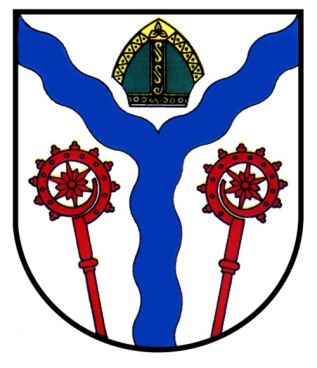 PROGRAM WSPÓŁPRACY GMINY KARLINO Z ORGANIZACJAMI POZARZĄDOWYMI ORAZ INNYMI PODMIOTAMI PROWADZĄCYMI DZIAŁALNOŚĆ POŻYTKU PUBLICZNEGO NA ROK 2024K A R L I N O    2023